Access to the respondent portal from the QSS website 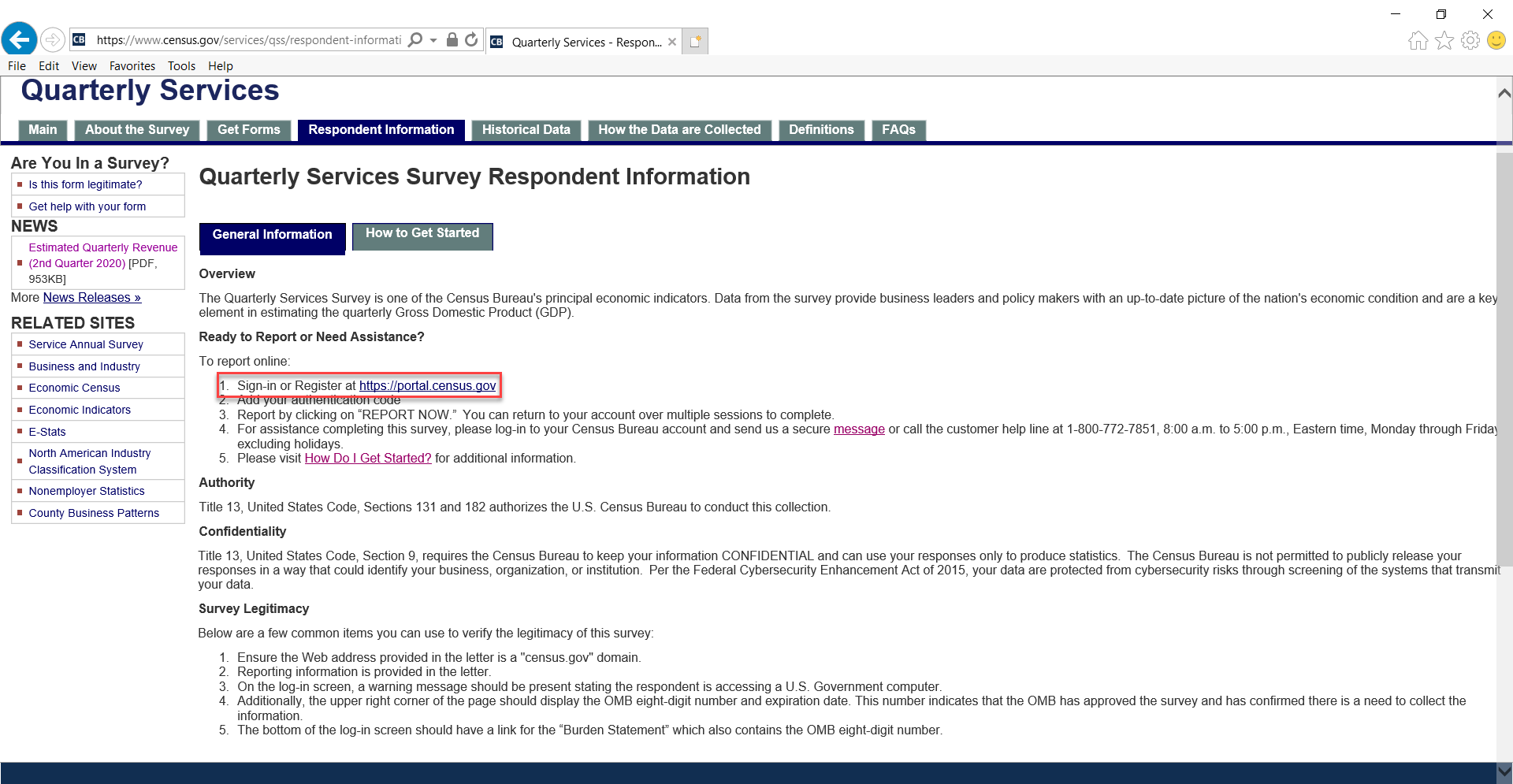 Respondent Portal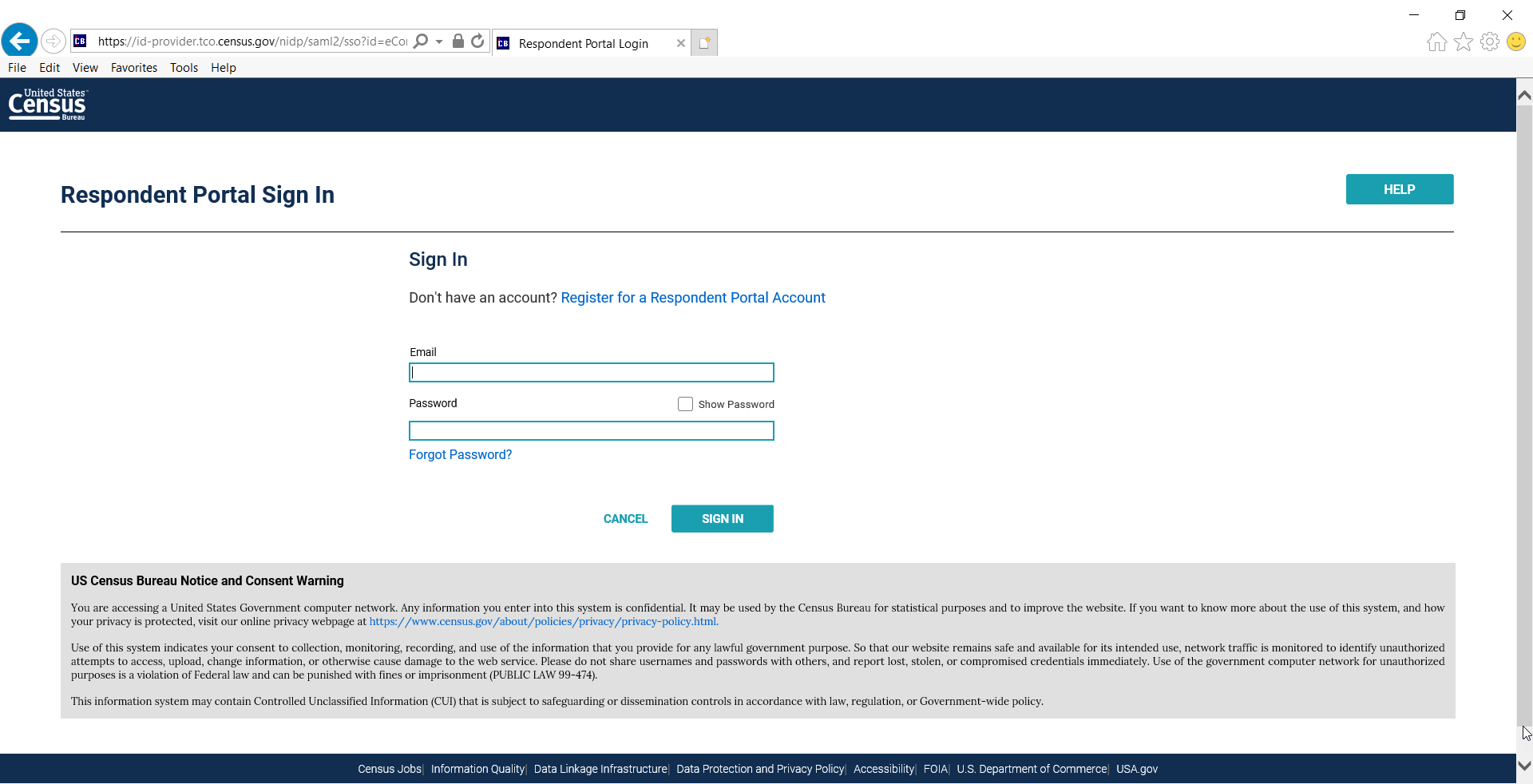 Respondent adds new authentication code and then clicks “report now” to be routed to Centurion (data collection instrument)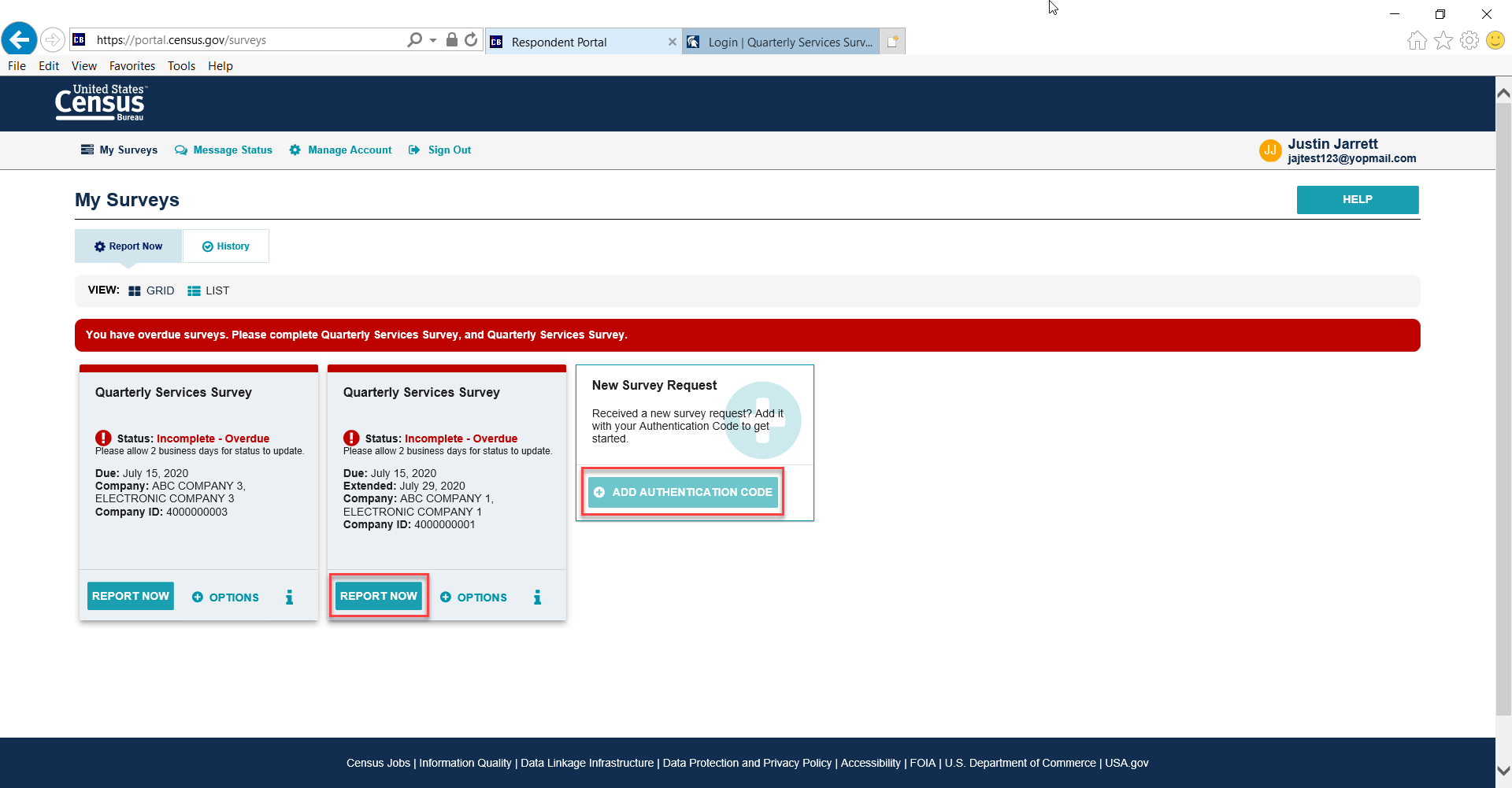 Centurion Instrument – Entry Point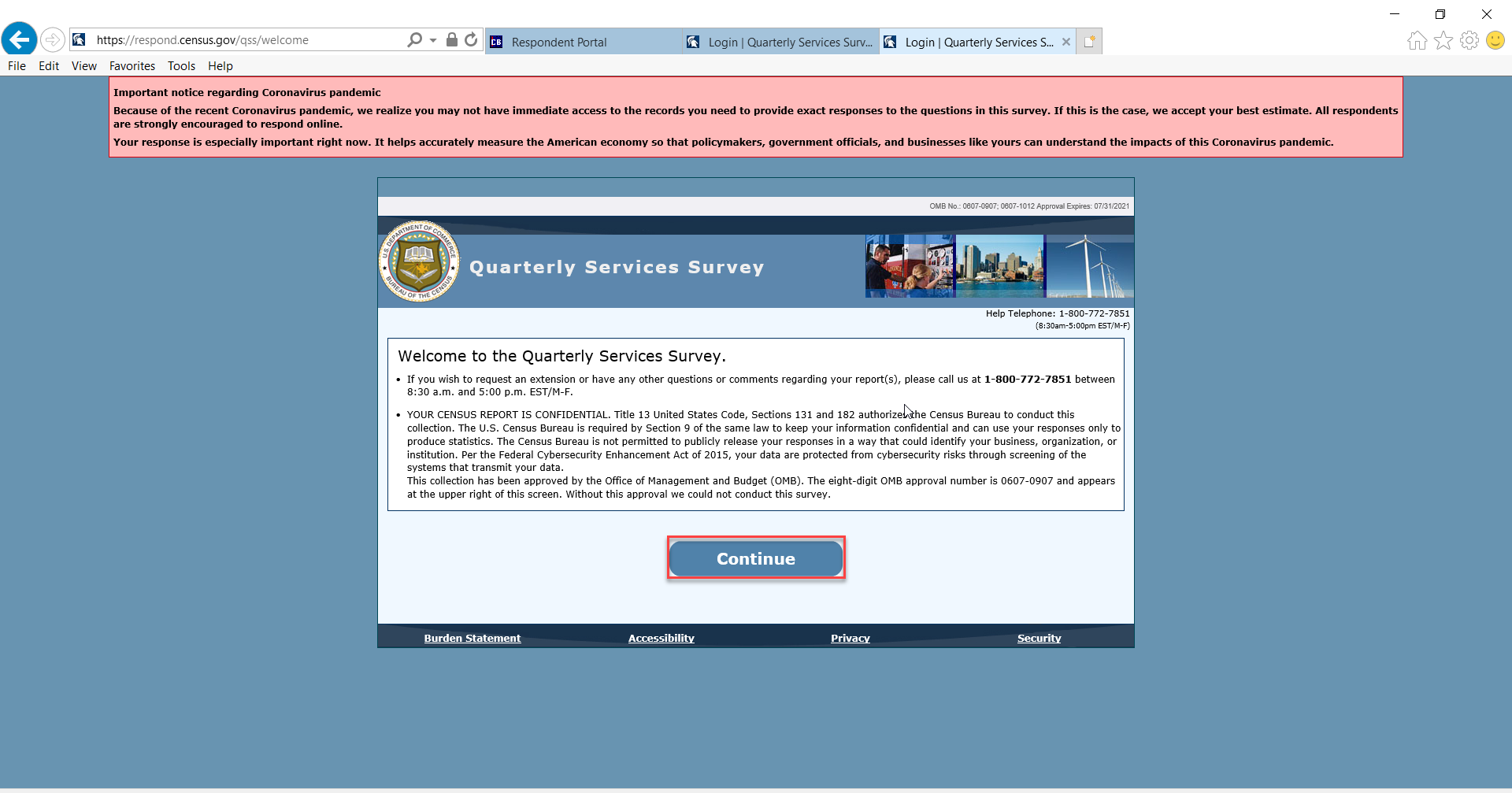 Centurion – Main Menu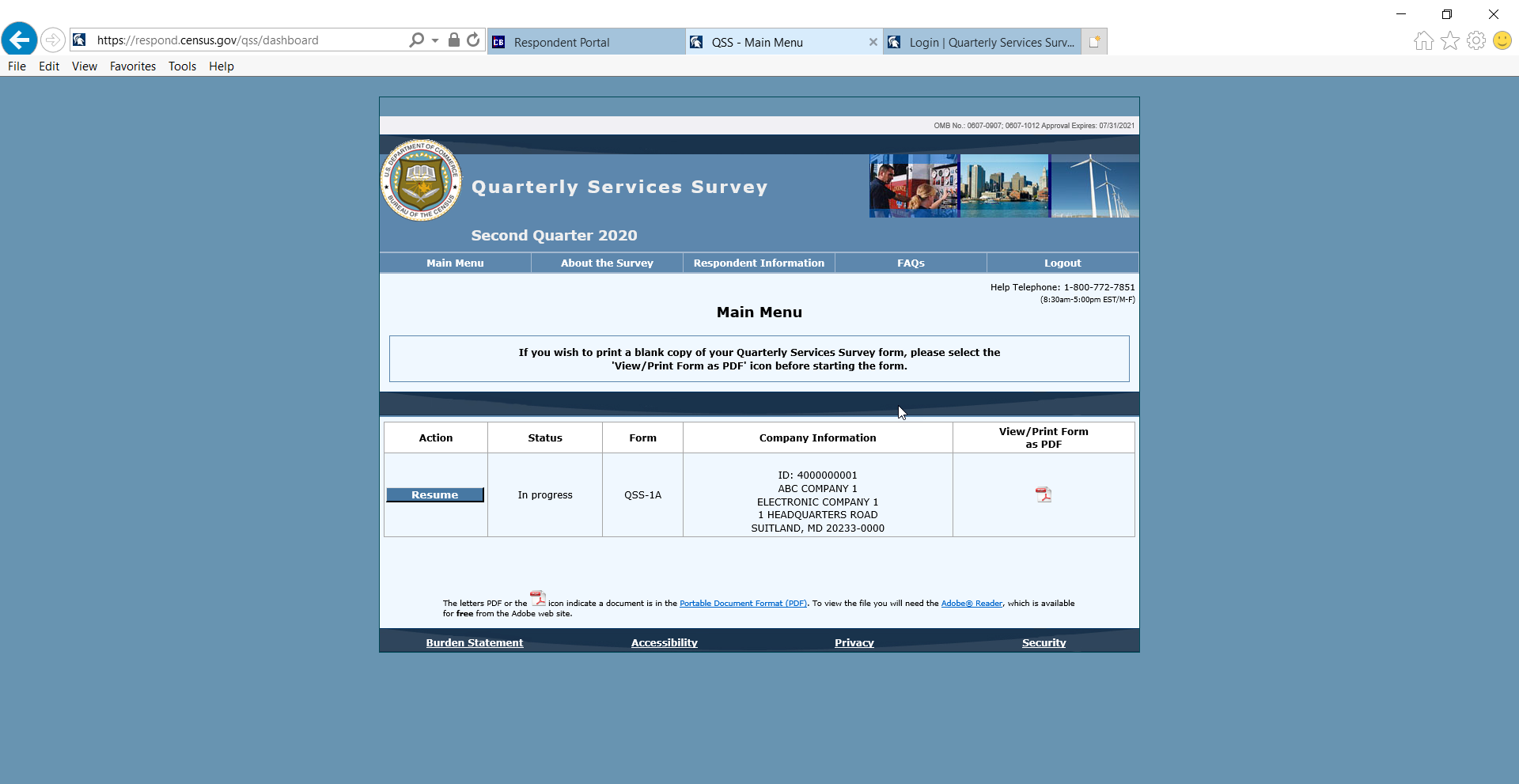 Burden Statement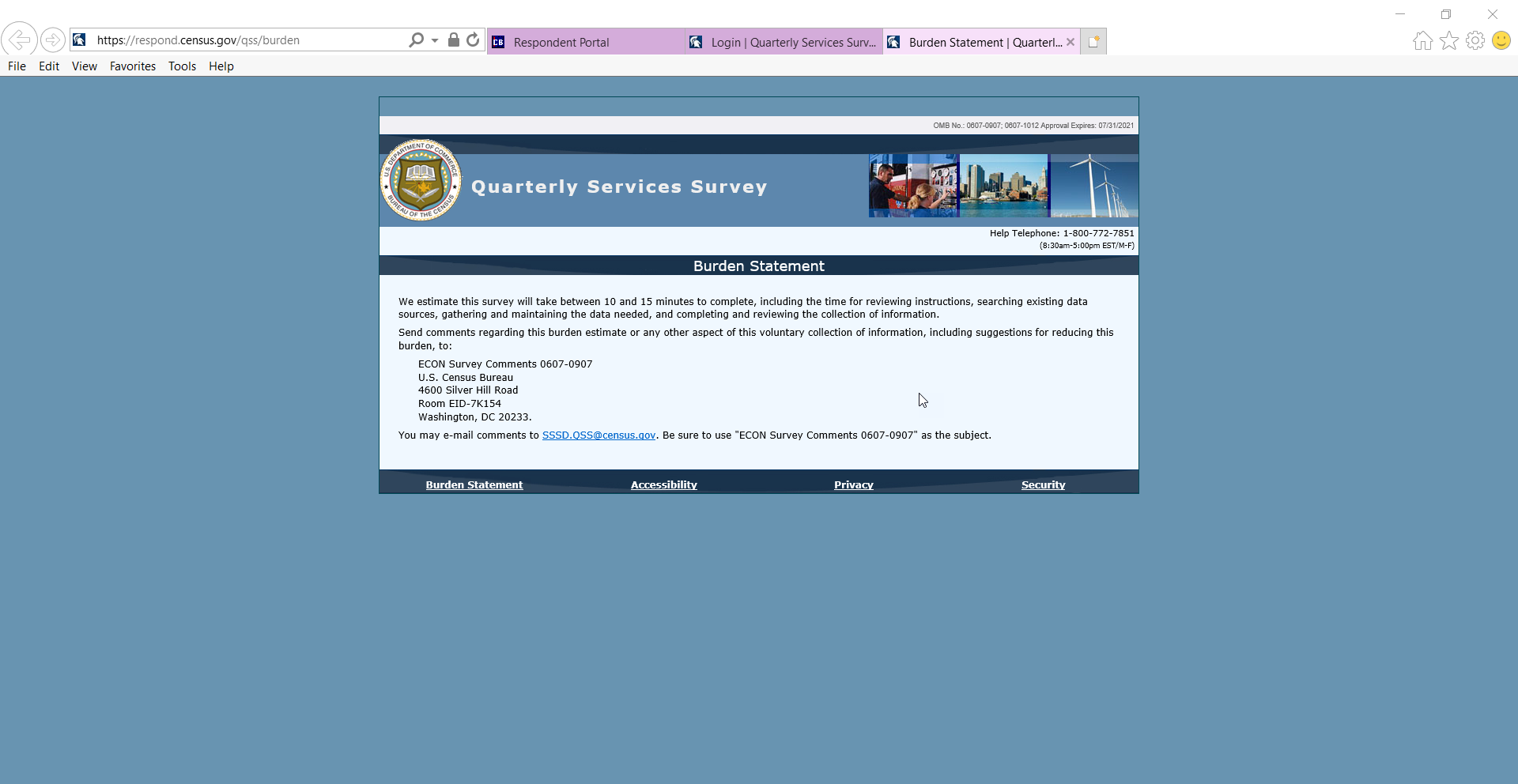 